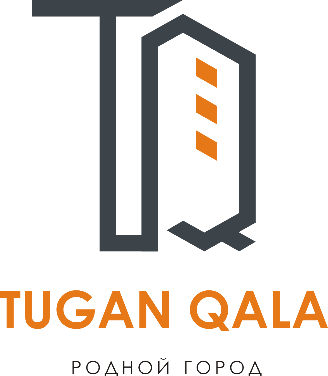 Заявка для участия в отборе проектов «Tugan Qala» в городе Хромтау Республики КазахстанПроект «Тротуарная дорожка, асфальтирование придомовой территории и установка детского игрового элемента по адресу Айтеке–би дом 52»Направление развития общественной инфраструктуры: строительство и ремонт тротуаров, пандусов, арыков;Проектная команда:1. Людмила Погорелова2. Шкуренко Тамара3. Валентина4. Гульмира Суйенишева5. Нургуль6. Ирина2022 г.Г. ХромтауВ Экспертный советЗаявление о допуске проекта к голосованиюНаименование проекта Tugan qala (далее - проект):«Тротуарная дорожка, асфальтирование придомовой территории и установка детского игрового элемента по адресу Айтеке–би дом 52» (наименование проекта в соответствии со сметной и технической документацией)Место реализации проекта (адрес в г. N, описание привязки к местности)свободный участок вокруг дома № 52 по улице Айтеке би г. ХромтауОписание проекта:           Типология проекта: строительство и ремонт тротуаров, пандусов, арыков;Описание проблемы, на решение которой направлен проект: Наш дом расположен в таком месте улице, где в первую очередь опасно переходить перекресток, так как отсутствует тротуар. А так же территория вокруг дома не облагорожена, стекают сточные воды с главной улицы что топит территорию вокруг дома и нет возможности ходить. Во дворе дома, отсутствуют игровые элементы для детей. Реализация проекта по установке тротуарной дорожки, асфальтирование придомовой территории и установки игрового элемента для детей, во дворе дома будет способствовать созданию культурных и современных условий для удобства, досуга детей и безопасности, где есть риски несчастного случая, где поворачивает автотранспорт на перекрестке. (описание сути проблемы, ее негативных социально-экономических последствий, текущего состояния объекта общественной инфраструктуры и т.д.)Виды расходов по реализации проекта:Ожидаемые результаты:Ожидаемые результаты: В 2024 году мы хотим видеть благоустроенную территорию вокруг дома, которая будет центром внимания со стороны главной улицы нашего района и двора. Как для детей, так и для взрослого населения, а так же, будет радовать жителей дома и население в целом, своей безопасностью, чистотой, культурой. Где будет приятно ходить по данной территории, а детям проводить игры на свежем воздухе. Во дворе дома будет игровой комплекс, который позволит детям проводить досуг для отдыха и здоровья. Пешеходный переход у дома № 52, позволит детям ходить безопасно в школу при переходе через перекресток, а также будет блокировано постоянное подтопление талыми водами подвал и участок вокруг дома.(описание конкретных изменений в состоянии общественной инфраструктуры)Пользователи проекта:Дети, подростки, проживающие в соседних домах, пожилые жители (описание групп населения, которые регулярно будут пользоваться результатами выполненного проекта)Число прямых пользователей (человек): 200.Эксплуатация и содержание объекта общественной инфраструктуры, предусмотренного проектом на первый год:(описание необходимых расходов на эксплуатацию и содержание объекта общественной инфраструктуры, предусмотренного проектом, на следующий год после завершения проекта, с указанием источников предоставления необходимых ресурсов. Например, заработная плата, текущий ремонт, расходные материалы и т.д.)Планируемый срок реализации проекта: 30 дней К заявлению прилагаются документы (копии документов, заверенные в установленном порядке, официальным должностным лицом или заявителем):Краткая аннотация проекта «Tugan qala» – на 1 л.Фотографии и снимки места размещения объекта – на 3 л.Технический проект – на 4 л.Копии документов, заверенные представителем акимата района или другим уполномоченным в установленном порядке должностным лицом, подтверждающие право государственной собственности – на 1 л.Документы, подтверждающие стоимость проекта – на 1 л.Согласие с ограничением ответственности – на 1 л.Эскизы (рисунки), характеризующие внешний вид и функциональность объекта – на 2 л.  (перечень документов, прилагаемых к заявлению с указанием числа листов)Всего на 20 листах.Сведения о проектной команде:Заявитель: Кравченко Оксана Илларионовна; (Ф.И.О. полностью)состав проектной команды: Людмила Погорелова2. Шкуренко Тамара3. Валентина4. Гульмира Суйенишева5. Нургуль6. Ирина________________________(подпись заявителя)Контактный телефон:  8-7059182030;Эл. почта:  oxana_kr5@mail.ru;Почтовый адрес:  город Хромтау, ул. Айтеке-би д.52, кв. 20Дата:	12 декабря  2023 годаАннотация 
 «Тротуарная дорожка, асфальтирование придомовой территории и установка детского игрового элемента по адресу Айтеке–би дом 52» По адресу ул. Айтеке-би, дом 52, на сегодня отсутствует тротуар и придомовая территория никак не облагорожена. Жителям, детям дома № 52 и соседних домов нет возможности безопасно ходить, кроме как по проезжей дороги, которая выходит на перекресток где есть риски несчастного случая, где поворачивает автотранспорт (пешеходный переход у дома № 52), а также постоянное подтопление талыми водами подвал и участок вокруг дома. Именно поэтому мы – активные жители соседних домов, решили объединиться и реализовать проект по установке тротуарной дорожки, асфальтирования придомовой территории и установки игрового элемента для детей, во дворе дома с целью создания культурных и современных условий для удобства, досуга детей и безопасности. Предложено: проложить возвышенный тротуар, заасфальтировать придомовую территорию, установить водоотлив канавку, установить детский игровой элемент во дворе дома.В 2024 году мы хотим видеть благоустроенную территорию вокруг дома, которая будет центром внимания со стороны главной улицы нашего района и двора. Как для детей, так и для взрослого населения. А так же, будет радовать жителей дома и население в целом, своей безопасностью, чистотой, культурой. Где будет приятно ходить по данной территории, а детям проводить игры на свежем воздухе.Фотографии и снимки места размещения объекта со спутникаФото тротуарной дорожки на сегодня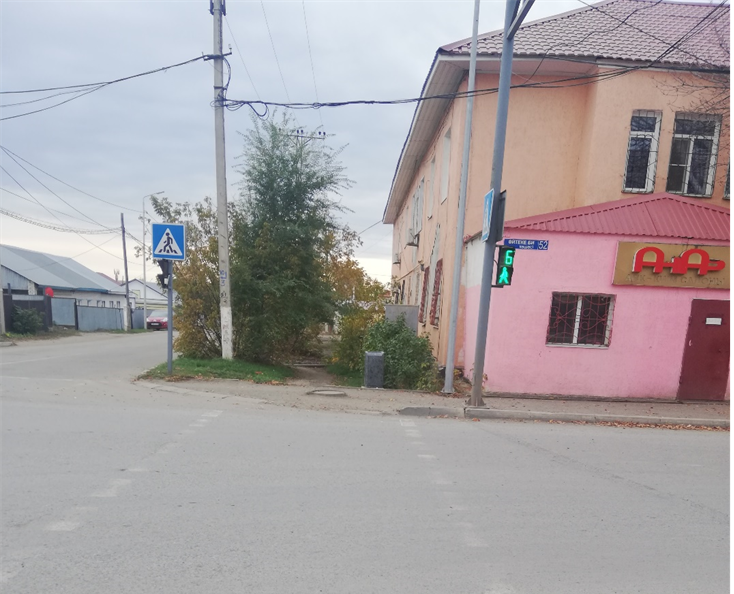 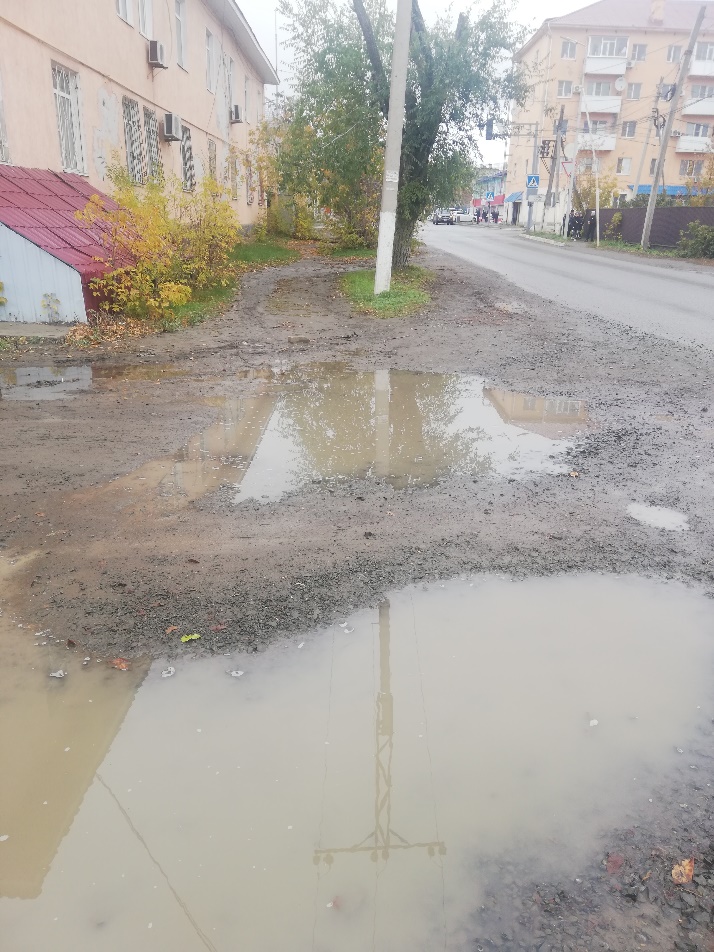 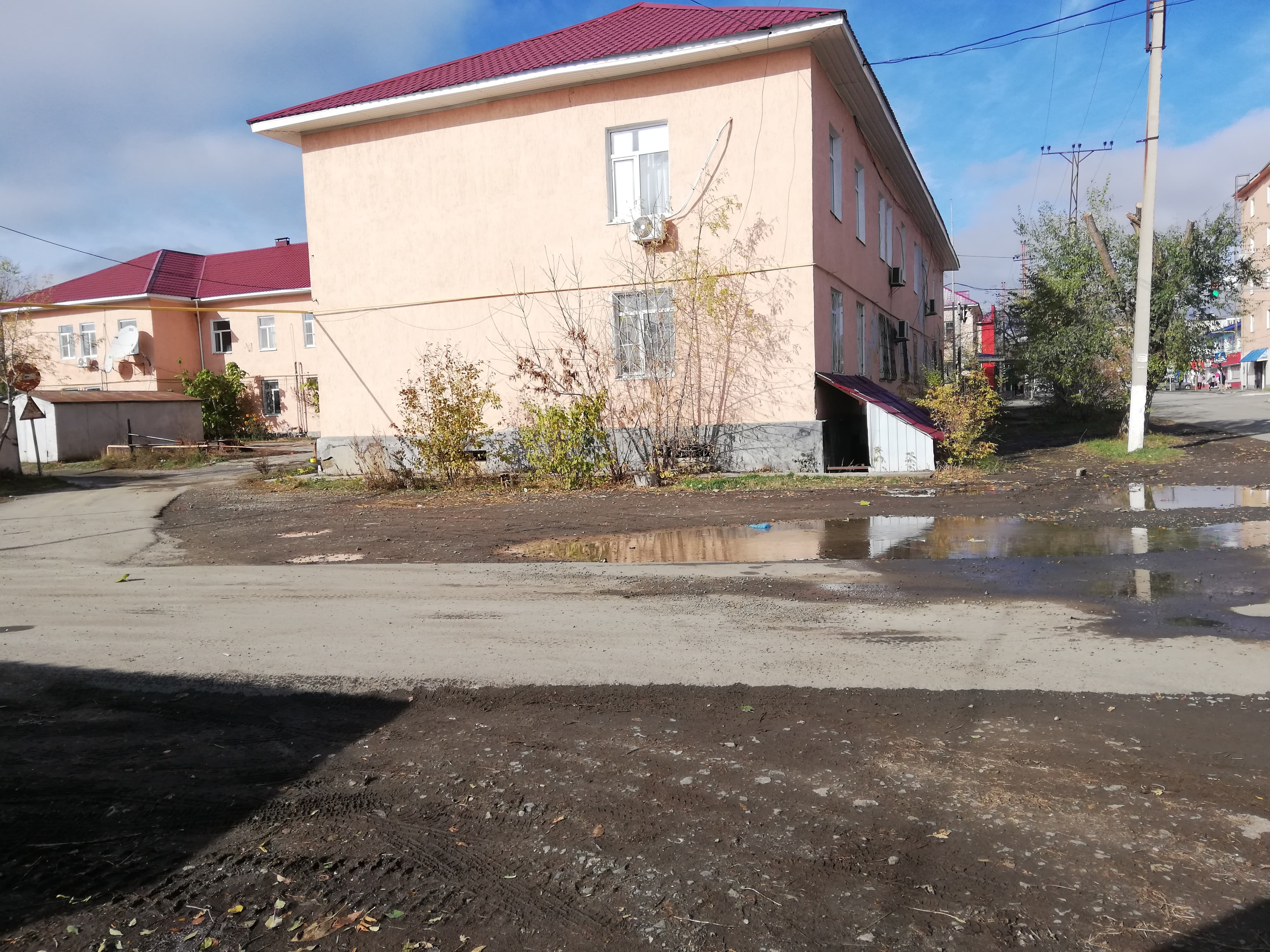 Проект улучшения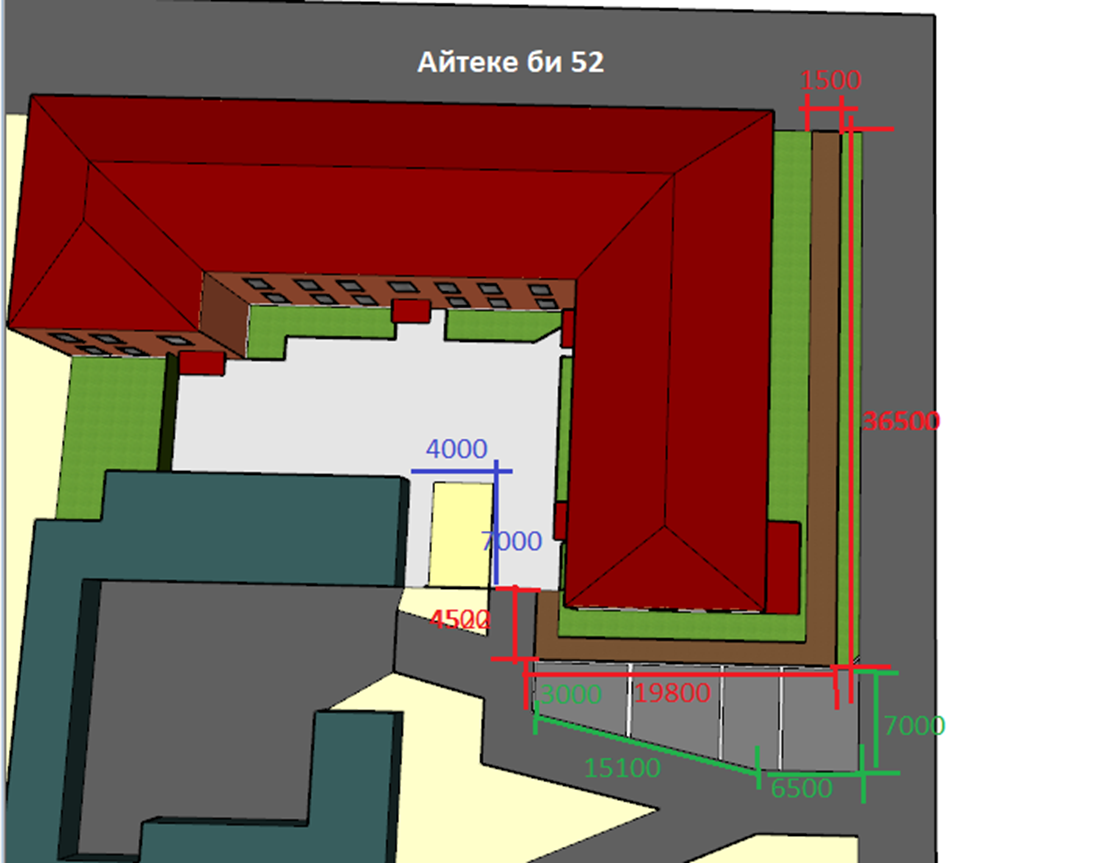 Фото старой площадки во дворе дома 52 по ул. Айтеке-би д 52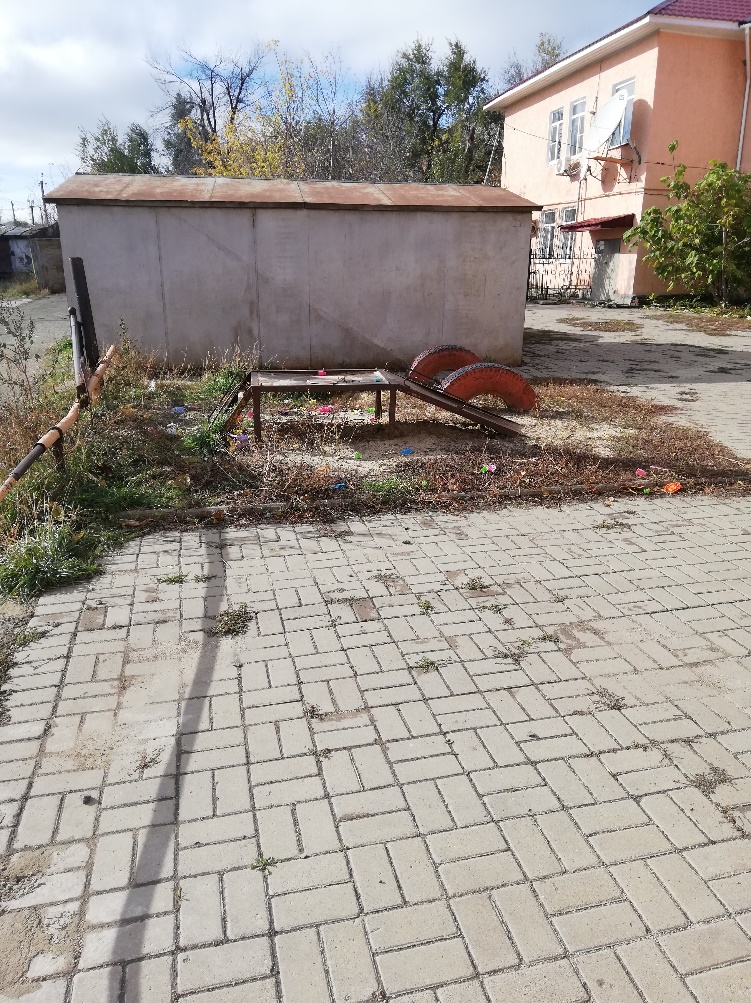 Проект игрового элемента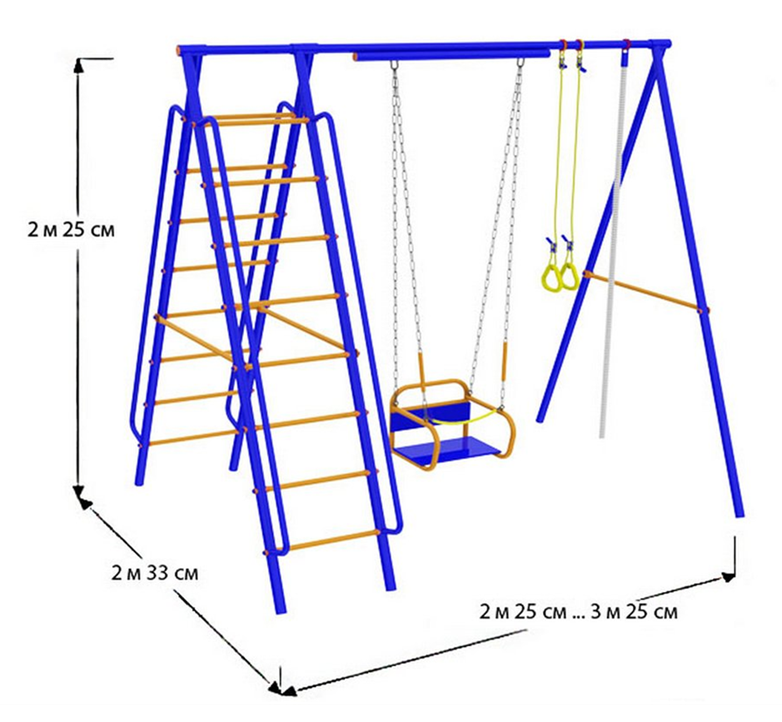 Описание 
Детский спортивный уличный комплекс с качелями на подшипниках/цепях предназначен для выполнения общеразвивающих и укрепляющих упражнений в уличных условиях.

Спортивный комплекс представляет собой сборно-разборную конструкцию из металлических составляющих.ХарактеристикаВысота - 2,25 мШирина - 2,33 мВес - 60 кгДлина - 2,25 мКомплектация-наклонная лестница с поручнями - 2 шткачели /размер 440Х440/- система подвеса - BEARING/CHAIN-  канат синтетика - всепогодный- гимнастические кольца - ударопрочный пластик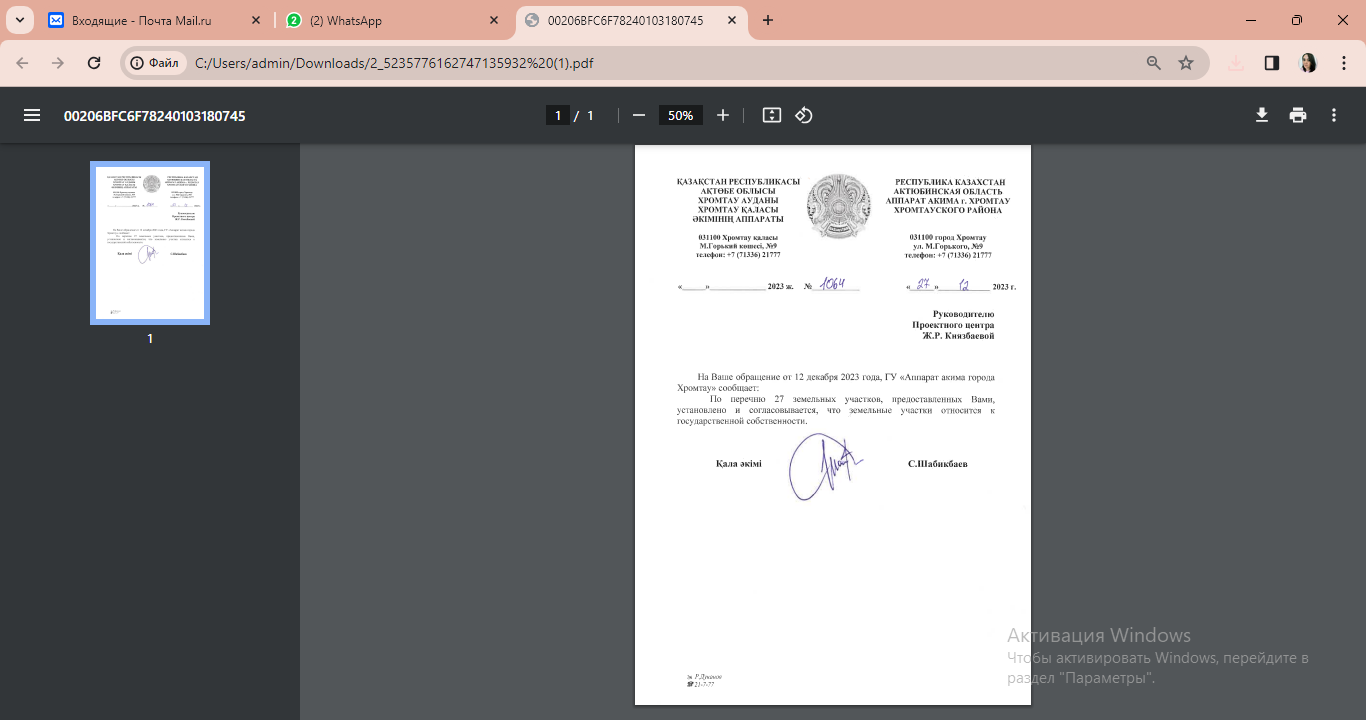     Исх. № 21 от 21.12.2023г.                                                                                     г. АктобеАсфальтирование территории автор Кравченко ОксанаЦены указаны на 2023 гУсловия оплаты: 50% предоплата, 50% после подписания Акта выполненных работВ стоимость включен НДС.Гарантия 12 месяцев.С уважением,Директор ТОО «ТД Monolit 2030»                                                                 Садыков М.C.                                                          Согласие с ограничением ответственности Я, Кравченко Оксана Илларионовна, выражаю свое согласие, с тем, что качество проекта «Tugan Qala» зависит от проектной команды в первую очередь, а возможность его реализации – от результатов голосования.Эскизы (рисунки), характеризующие внешний вид и функциональность объекта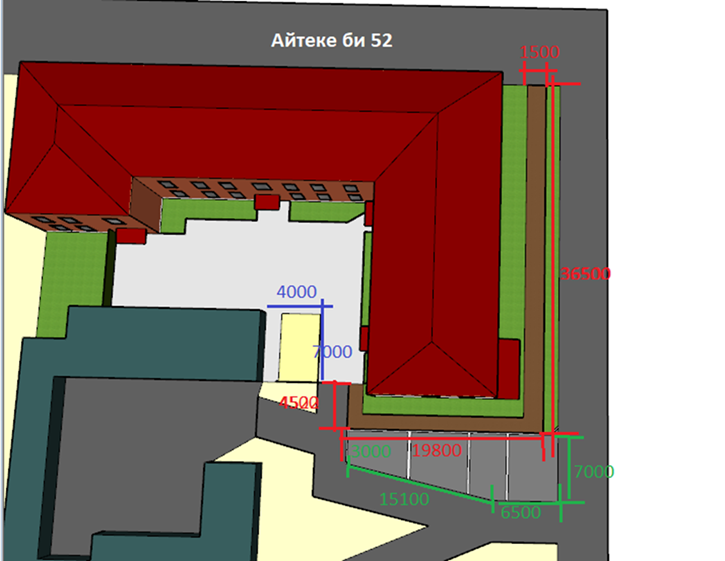 №п/пВиды работ (услуг)Полная стоимость (тенге)Описание1Ремонтно-строительные работы 
(в соответствии со сметой)10 388 000Расчистка территории, уборка мусора, демонтаж ненужных объектов, выравнивание территории, установка игрового оборудования, бетонирование стоек2Приобретение материалов 
(кроме тех, которые учтены в строке «ремонтно-строительные работы»)3Приобретение оборудования (кроме того, которое учтено в строке «ремонтно-строительные работы»)555 600Игровой комплекс из 2-х малых архитектурных форм: качели и карусель с 6 сиденьями 4Приобретение услуг5Прочие расходыИтого10 943 600№п/пРасходы по эксплуатации и содержанию объекта общественной инфраструктуры, предусмотренного проектомБюджет акимата, тенгеДенежные средства организаций (физических лиц), тенгеИтого, тенге12Не требуется3…Всего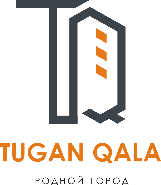 Наименование вида материала, оборудования, работХарактеристики (функциональные, технические, качественные эксплуатационные)Характеристики (функциональные, технические, качественные эксплуатационные)Единица измеренияКоличество, объем единицыСтоимость единицы., тенгеСсылка на источник, подтверждающий стоимость единицы или комплекса единицОбщая стоимость, тенге, (в т.ч. НДС 12%)1Раздел 1. Подготовительные, земляные и общестроительные работыРаздел 1. Подготовительные, земляные и общестроительные работыРаздел 1. Подготовительные, земляные и общестроительные работыРаздел 1. Подготовительные, земляные и общестроительные работыРаздел 1. Подготовительные, земляные и общестроительные работыРаздел 1. Подготовительные, земляные и общестроительные работыРаздел 1. Подготовительные, земляные и общестроительные работыРаздел 1. Подготовительные, земляные и общестроительные работы1.1Материалы (Приобретение общестроительных материалов, тары, инструмента для общестроительных работы, включая коммуникации)Материалы (Приобретение общестроительных материалов, тары, инструмента для общестроительных работы, включая коммуникации)Материалы (Приобретение общестроительных материалов, тары, инструмента для общестроительных работы, включая коммуникации)Материалы (Приобретение общестроительных материалов, тары, инструмента для общестроительных работы, включая коммуникации)Материалы (Приобретение общестроительных материалов, тары, инструмента для общестроительных работы, включая коммуникации)Материалы (Приобретение общестроительных материалов, тары, инструмента для общестроительных работы, включая коммуникации)Материалы (Приобретение общестроительных материалов, тары, инструмента для общестроительных работы, включая коммуникации)Материалы (Приобретение общестроительных материалов, тары, инструмента для общестроительных работы, включая коммуникации)Общая площадь благоустройства 250 м2.Общая площадь благоустройства 250 м2.Общая площадь благоустройства 250 м2.Общая площадь благоустройства 250 м2.Общая площадь благоустройства 250 м2.Общая площадь благоустройства 250 м2.Общая площадь благоустройства 250 м2.Общая площадь благоустройства 250 м2.Общая площадь благоустройства 250 м2.1.1.1Асфальтирование материал, доставка, установкаматериал, доставка, установкам2270,035 000,00Прайс "Балапан"9 450 000,001.1.2Бордюр тротуарнойматериал, доставка, установкаматериал, доставка, установкашт134,07 000,00Прайс "Балапан"938 000,001.2Транспорт (Затраты на транспорт, хранение, погрузку и выгрузку общестроительных материалов, тары, инструмента для общестроительных работы, включая коммуникации)Транспорт (Затраты на транспорт, хранение, погрузку и выгрузку общестроительных материалов, тары, инструмента для общестроительных работы, включая коммуникации)Транспорт (Затраты на транспорт, хранение, погрузку и выгрузку общестроительных материалов, тары, инструмента для общестроительных работы, включая коммуникации)Транспорт (Затраты на транспорт, хранение, погрузку и выгрузку общестроительных материалов, тары, инструмента для общестроительных работы, включая коммуникации)Транспорт (Затраты на транспорт, хранение, погрузку и выгрузку общестроительных материалов, тары, инструмента для общестроительных работы, включая коммуникации)Транспорт (Затраты на транспорт, хранение, погрузку и выгрузку общестроительных материалов, тары, инструмента для общестроительных работы, включая коммуникации)Транспорт (Затраты на транспорт, хранение, погрузку и выгрузку общестроительных материалов, тары, инструмента для общестроительных работы, включая коммуникации)Транспорт (Затраты на транспорт, хранение, погрузку и выгрузку общестроительных материалов, тары, инструмента для общестроительных работы, включая коммуникации)1.2.10,000,001.3Демонтаж (Удаление устаревших конструкций, ветхих сооружений (необходимо решение собственника, например Акимат, о возможности демонтажа))Демонтаж (Удаление устаревших конструкций, ветхих сооружений (необходимо решение собственника, например Акимат, о возможности демонтажа))Демонтаж (Удаление устаревших конструкций, ветхих сооружений (необходимо решение собственника, например Акимат, о возможности демонтажа))Демонтаж (Удаление устаревших конструкций, ветхих сооружений (необходимо решение собственника, например Акимат, о возможности демонтажа))Демонтаж (Удаление устаревших конструкций, ветхих сооружений (необходимо решение собственника, например Акимат, о возможности демонтажа))Демонтаж (Удаление устаревших конструкций, ветхих сооружений (необходимо решение собственника, например Акимат, о возможности демонтажа))Демонтаж (Удаление устаревших конструкций, ветхих сооружений (необходимо решение собственника, например Акимат, о возможности демонтажа))Демонтаж (Удаление устаревших конструкций, ветхих сооружений (необходимо решение собственника, например Акимат, о возможности демонтажа))1.3.1Демонтаж спортивных конструкций500000,001.4Вывоз мусора (Необходимо учесть возможность сдачи на металлолом)Вывоз мусора (Необходимо учесть возможность сдачи на металлолом)Вывоз мусора (Необходимо учесть возможность сдачи на металлолом)Вывоз мусора (Необходимо учесть возможность сдачи на металлолом)Вывоз мусора (Необходимо учесть возможность сдачи на металлолом)Вывоз мусора (Необходимо учесть возможность сдачи на металлолом)Вывоз мусора (Необходимо учесть возможность сдачи на металлолом)Вывоз мусора (Необходимо учесть возможность сдачи на металлолом)1.5Перенос/подключение коммуникаций (Санитарно-технические работы, сооружение линий электропередачи, связи, теплоснабжения и газоснабжения, канализации, водоснабжения)Перенос/подключение коммуникаций (Санитарно-технические работы, сооружение линий электропередачи, связи, теплоснабжения и газоснабжения, канализации, водоснабжения)Перенос/подключение коммуникаций (Санитарно-технические работы, сооружение линий электропередачи, связи, теплоснабжения и газоснабжения, канализации, водоснабжения)Перенос/подключение коммуникаций (Санитарно-технические работы, сооружение линий электропередачи, связи, теплоснабжения и газоснабжения, канализации, водоснабжения)Перенос/подключение коммуникаций (Санитарно-технические работы, сооружение линий электропередачи, связи, теплоснабжения и газоснабжения, канализации, водоснабжения)Перенос/подключение коммуникаций (Санитарно-технические работы, сооружение линий электропередачи, связи, теплоснабжения и газоснабжения, канализации, водоснабжения)Перенос/подключение коммуникаций (Санитарно-технические работы, сооружение линий электропередачи, связи, теплоснабжения и газоснабжения, канализации, водоснабжения)Перенос/подключение коммуникаций (Санитарно-технические работы, сооружение линий электропередачи, связи, теплоснабжения и газоснабжения, канализации, водоснабжения)1.6Общестроительные работы (Планировка территории, возведение, расширение, монтаж пандусов, бордюр, брусчатки, типовых строительных конструкций, зданий и сооружений, работы по возведению фундаментов и опорных конструкций под оборудование, дорожные работы, работы по благоустройству. Ссылки на источник информации о ценах. НДС, выделяется отдельно)Общестроительные работы (Планировка территории, возведение, расширение, монтаж пандусов, бордюр, брусчатки, типовых строительных конструкций, зданий и сооружений, работы по возведению фундаментов и опорных конструкций под оборудование, дорожные работы, работы по благоустройству. Ссылки на источник информации о ценах. НДС, выделяется отдельно)Общестроительные работы (Планировка территории, возведение, расширение, монтаж пандусов, бордюр, брусчатки, типовых строительных конструкций, зданий и сооружений, работы по возведению фундаментов и опорных конструкций под оборудование, дорожные работы, работы по благоустройству. Ссылки на источник информации о ценах. НДС, выделяется отдельно)Общестроительные работы (Планировка территории, возведение, расширение, монтаж пандусов, бордюр, брусчатки, типовых строительных конструкций, зданий и сооружений, работы по возведению фундаментов и опорных конструкций под оборудование, дорожные работы, работы по благоустройству. Ссылки на источник информации о ценах. НДС, выделяется отдельно)Общестроительные работы (Планировка территории, возведение, расширение, монтаж пандусов, бордюр, брусчатки, типовых строительных конструкций, зданий и сооружений, работы по возведению фундаментов и опорных конструкций под оборудование, дорожные работы, работы по благоустройству. Ссылки на источник информации о ценах. НДС, выделяется отдельно)Общестроительные работы (Планировка территории, возведение, расширение, монтаж пандусов, бордюр, брусчатки, типовых строительных конструкций, зданий и сооружений, работы по возведению фундаментов и опорных конструкций под оборудование, дорожные работы, работы по благоустройству. Ссылки на источник информации о ценах. НДС, выделяется отдельно)Общестроительные работы (Планировка территории, возведение, расширение, монтаж пандусов, бордюр, брусчатки, типовых строительных конструкций, зданий и сооружений, работы по возведению фундаментов и опорных конструкций под оборудование, дорожные работы, работы по благоустройству. Ссылки на источник информации о ценах. НДС, выделяется отдельно)Общестроительные работы (Планировка территории, возведение, расширение, монтаж пандусов, бордюр, брусчатки, типовых строительных конструкций, зданий и сооружений, работы по возведению фундаментов и опорных конструкций под оборудование, дорожные работы, работы по благоустройству. Ссылки на источник информации о ценах. НДС, выделяется отдельно)Основание под площадку, протяженность 9 м ширина 17 мОснование под площадку, протяженность 9 м ширина 17 мОснование под площадку, протяженность 9 м ширина 17 мОснование под площадку, протяженность 9 м ширина 17 мОснование под площадку, протяженность 9 м ширина 17 мОснование под площадку, протяженность 9 м ширина 17 мОснование под площадку, протяженность 9 м ширина 17 мОснование под площадку, протяженность 9 м ширина 17 мОснование под площадку, протяженность 9 м ширина 17 м1.6.1Итого по разделу 1 (Сумма 1.1-1.6 (в т.ч. НДС 12%)Итого по разделу 1 (Сумма 1.1-1.6 (в т.ч. НДС 12%)Итого по разделу 1 (Сумма 1.1-1.6 (в т.ч. НДС 12%)10 388 000,002Раздел 2. Приобретение (изготовление) оборудования Раздел 2. Приобретение (изготовление) оборудования Раздел 2. Приобретение (изготовление) оборудования Раздел 2. Приобретение (изготовление) оборудования Раздел 2. Приобретение (изготовление) оборудования Раздел 2. Приобретение (изготовление) оборудования Раздел 2. Приобретение (изготовление) оборудования Раздел 2. Приобретение (изготовление) оборудования 2.5Карусель с 6 сиденьямишт1275 000,00Прайс "Балапан"275 000,002.6Качели шт1188 000,00Прайс "Балапан"188 000,002.9Монтажные работы (Все работы по монтажу оборудования за исключением устройства оснований и фундаментов под оборудование, и т.п. по п. 2)Монтажные работы (Все работы по монтажу оборудования за исключением устройства оснований и фундаментов под оборудование, и т.п. по п. 2)Монтажные работы (Все работы по монтажу оборудования за исключением устройства оснований и фундаментов под оборудование, и т.п. по п. 2)Монтажные работы (Все работы по монтажу оборудования за исключением устройства оснований и фундаментов под оборудование, и т.п. по п. 2)Монтажные работы (Все работы по монтажу оборудования за исключением устройства оснований и фундаментов под оборудование, и т.п. по п. 2)Монтажные работы (Все работы по монтажу оборудования за исключением устройства оснований и фундаментов под оборудование, и т.п. по п. 2)Монтажные работы (Все работы по монтажу оборудования за исключением устройства оснований и фундаментов под оборудование, и т.п. по п. 2)Монтажные работы (Все работы по монтажу оборудования за исключением устройства оснований и фундаментов под оборудование, и т.п. по п. 2)2.9.5Карусель с 6 сиденьямишт155 000,0055 000,002.9.6Качели шт137 600,0037 600,00Итого по разделу 2 (Сумма 2.1-2.2 (в т.ч. НДС 12%)Итого по разделу 2 (Сумма 2.1-2.2 (в т.ч. НДС 12%)Итого по разделу 2 (Сумма 2.1-2.2 (в т.ч. НДС 12%)555 600,003Раздел 3. Озеленение территорииРаздел 3. Озеленение территорииРаздел 3. Озеленение территорииРаздел 3. Озеленение территорииРаздел 3. Озеленение территорииРаздел 3. Озеленение территорииРаздел 3. Озеленение территорииРаздел 3. Озеленение территории3.1Посадочный материал (Приобретение посадочного материала, грунта, других необходимых элементов для озеленения. Ссылки на источник информации о ценах)Посадочный материал (Приобретение посадочного материала, грунта, других необходимых элементов для озеленения. Ссылки на источник информации о ценах)Посадочный материал (Приобретение посадочного материала, грунта, других необходимых элементов для озеленения. Ссылки на источник информации о ценах)Посадочный материал (Приобретение посадочного материала, грунта, других необходимых элементов для озеленения. Ссылки на источник информации о ценах)Посадочный материал (Приобретение посадочного материала, грунта, других необходимых элементов для озеленения. Ссылки на источник информации о ценах)Посадочный материал (Приобретение посадочного материала, грунта, других необходимых элементов для озеленения. Ссылки на источник информации о ценах)Посадочный материал (Приобретение посадочного материала, грунта, других необходимых элементов для озеленения. Ссылки на источник информации о ценах)Посадочный материал (Приобретение посадочного материала, грунта, других необходимых элементов для озеленения. Ссылки на источник информации о ценах)3.2Работы по озеленению (Стоимость работ по озеленению территорий, планировке участка, контроль приживаемости и т.п.)Работы по озеленению (Стоимость работ по озеленению территорий, планировке участка, контроль приживаемости и т.п.)Работы по озеленению (Стоимость работ по озеленению территорий, планировке участка, контроль приживаемости и т.п.)Работы по озеленению (Стоимость работ по озеленению территорий, планировке участка, контроль приживаемости и т.п.)Работы по озеленению (Стоимость работ по озеленению территорий, планировке участка, контроль приживаемости и т.п.)Работы по озеленению (Стоимость работ по озеленению территорий, планировке участка, контроль приживаемости и т.п.)Работы по озеленению (Стоимость работ по озеленению территорий, планировке участка, контроль приживаемости и т.п.)Работы по озеленению (Стоимость работ по озеленению территорий, планировке участка, контроль приживаемости и т.п.)Итого по разделу 3 (Сумма 3.1-3.2 (в т.ч. НДС 12%)Итого по разделу 3 (Сумма 3.1-3.2 (в т.ч. НДС 12%)Итого по разделу 3 (Сумма 3.1-3.2 (в т.ч. НДС 12%)4Раздел 4. Сопутствующие работы и затратыРаздел 4. Сопутствующие работы и затратыРаздел 4. Сопутствующие работы и затратыРаздел 4. Сопутствующие работы и затратыРаздел 4. Сопутствующие работы и затратыРаздел 4. Сопутствующие работы и затратыРаздел 4. Сопутствующие работы и затратыРаздел 4. Сопутствующие работы и затраты4.1Охрана строящегося объекта (Приобретение и работы по установке ограждений, освещения и указателей, физической охране)Охрана строящегося объекта (Приобретение и работы по установке ограждений, освещения и указателей, физической охране)Охрана строящегося объекта (Приобретение и работы по установке ограждений, освещения и указателей, физической охране)Охрана строящегося объекта (Приобретение и работы по установке ограждений, освещения и указателей, физической охране)Охрана строящегося объекта (Приобретение и работы по установке ограждений, освещения и указателей, физической охране)Охрана строящегося объекта (Приобретение и работы по установке ограждений, освещения и указателей, физической охране)Охрана строящегося объекта (Приобретение и работы по установке ограждений, освещения и указателей, физической охране)Охрана строящегося объекта (Приобретение и работы по установке ограждений, освещения и указателей, физической охране)4.2Экспертиза (Затраты на проведение экспертизы и согласование с ресурсонабжающими организациями. Специализированными учреждениями культуры, образования и др.)Экспертиза (Затраты на проведение экспертизы и согласование с ресурсонабжающими организациями. Специализированными учреждениями культуры, образования и др.)Экспертиза (Затраты на проведение экспертизы и согласование с ресурсонабжающими организациями. Специализированными учреждениями культуры, образования и др.)Экспертиза (Затраты на проведение экспертизы и согласование с ресурсонабжающими организациями. Специализированными учреждениями культуры, образования и др.)Экспертиза (Затраты на проведение экспертизы и согласование с ресурсонабжающими организациями. Специализированными учреждениями культуры, образования и др.)Экспертиза (Затраты на проведение экспертизы и согласование с ресурсонабжающими организациями. Специализированными учреждениями культуры, образования и др.)Экспертиза (Затраты на проведение экспертизы и согласование с ресурсонабжающими организациями. Специализированными учреждениями культуры, образования и др.)Экспертиза (Затраты на проведение экспертизы и согласование с ресурсонабжающими организациями. Специализированными учреждениями культуры, образования и др.)4.3Информационные стенды (Разработка, изготовление и установка информационных указателей об объекте)Информационные стенды (Разработка, изготовление и установка информационных указателей об объекте)Информационные стенды (Разработка, изготовление и установка информационных указателей об объекте)Информационные стенды (Разработка, изготовление и установка информационных указателей об объекте)Информационные стенды (Разработка, изготовление и установка информационных указателей об объекте)Информационные стенды (Разработка, изготовление и установка информационных указателей об объекте)Информационные стенды (Разработка, изготовление и установка информационных указателей об объекте)Информационные стенды (Разработка, изготовление и установка информационных указателей об объекте)Итого по разделу 4 (Сумма 4.1-4.3 (в т.ч. НДС 12%)Итого по разделу 4 (Сумма 4.1-4.3 (в т.ч. НДС 12%)Итого по разделу 4 (Сумма 4.1-4.3 (в т.ч. НДС 12%)5Раздел 5. Иные затраты Раздел 5. Иные затраты Раздел 5. Иные затраты Раздел 5. Иные затраты Раздел 5. Иные затраты Раздел 5. Иные затраты Раздел 5. Иные затраты Раздел 5. Иные затраты 5.1Отдельные работы и затраты, которые не учтены в других разделах в связи со спецификой их проведения оплатыОтдельные работы и затраты, которые не учтены в других разделах в связи со спецификой их проведения оплатыОтдельные работы и затраты, которые не учтены в других разделах в связи со спецификой их проведения оплатыОтдельные работы и затраты, которые не учтены в других разделах в связи со спецификой их проведения оплатыОтдельные работы и затраты, которые не учтены в других разделах в связи со спецификой их проведения оплатыОтдельные работы и затраты, которые не учтены в других разделах в связи со спецификой их проведения оплатыОтдельные работы и затраты, которые не учтены в других разделах в связи со спецификой их проведения оплатыОтдельные работы и затраты, которые не учтены в других разделах в связи со спецификой их проведения оплатыИтого по разделу 5 (Сумма 5.1 (в т.ч. НДС 12%)Итого по разделу 5 (Сумма 5.1 (в т.ч. НДС 12%)Итого по разделу 5 (Сумма 5.1 (в т.ч. НДС 12%)6Итого по разделам Раздел 6. Сумма стоимости по разделам 1-5Раздел 6. Сумма стоимости по разделам 1-5Раздел 6. Сумма стоимости по разделам 1-5Раздел 6. Сумма стоимости по разделам 1-5Раздел 6. Сумма стоимости по разделам 1-5Раздел 6. Сумма стоимости по разделам 1-510 943 600,0061-5 (Сумма по разделам 1-5 (в т.ч. НДС 12%)Раздел 6. Сумма стоимости по разделам 1-5Раздел 6. Сумма стоимости по разделам 1-5Раздел 6. Сумма стоимости по разделам 1-5Раздел 6. Сумма стоимости по разделам 1-5Раздел 6. Сумма стоимости по разделам 1-5Раздел 6. Сумма стоимости по разделам 1-510 943 600,007Раздел 7. Дополнительные работы и затраты (резерв-прочие)Раздел 7. Дополнительные работы и затраты (резерв-прочие)Раздел 7. Дополнительные работы и затраты (резерв-прочие)Раздел 7. Дополнительные работы и затраты (резерв-прочие)Раздел 7. Дополнительные работы и затраты (резерв-прочие)Раздел 7. Дополнительные работы и затраты (резерв-прочие)Раздел 7. Дополнительные работы и затраты (резерв-прочие)Раздел 7. Дополнительные работы и затраты (резерв-прочие)77.1Подготовка документации1) Дефектная ведомость (При необходимости. Если есть конструкции или элементы, требующие ремонта)1) Дефектная ведомость (При необходимости. Если есть конструкции или элементы, требующие ремонта)1) Дефектная ведомость (При необходимости. Если есть конструкции или элементы, требующие ремонта)1) Дефектная ведомость (При необходимости. Если есть конструкции или элементы, требующие ремонта)1) Дефектная ведомость (При необходимости. Если есть конструкции или элементы, требующие ремонта)1) Дефектная ведомость (При необходимости. Если есть конструкции или элементы, требующие ремонта)7.1Подготовка документации2) Проект (Проектно-изыскательские работы. Проект производства работ и альбомы (эскизы) технических решений. При необходимости)2) Проект (Проектно-изыскательские работы. Проект производства работ и альбомы (эскизы) технических решений. При необходимости)2) Проект (Проектно-изыскательские работы. Проект производства работ и альбомы (эскизы) технических решений. При необходимости)2) Проект (Проектно-изыскательские работы. Проект производства работ и альбомы (эскизы) технических решений. При необходимости)2) Проект (Проектно-изыскательские работы. Проект производства работ и альбомы (эскизы) технических решений. При необходимости)2) Проект (Проектно-изыскательские работы. Проект производства работ и альбомы (эскизы) технических решений. При необходимости)7.1Подготовка документации3) Смета (Локальный (объектный) сметный расчет, подготовленный для проверки компанией)3) Смета (Локальный (объектный) сметный расчет, подготовленный для проверки компанией)3) Смета (Локальный (объектный) сметный расчет, подготовленный для проверки компанией)3) Смета (Локальный (объектный) сметный расчет, подготовленный для проверки компанией)3) Смета (Локальный (объектный) сметный расчет, подготовленный для проверки компанией)3) Смета (Локальный (объектный) сметный расчет, подготовленный для проверки компанией)875 488,007.2УдорожаниеУдорожание работ и материалов вследствие естественного роста цен Удорожание работ и материалов вследствие естественного роста цен Удорожание работ и материалов вследствие естественного роста цен Удорожание работ и материалов вследствие естественного роста цен Удорожание работ и материалов вследствие естественного роста цен Удорожание работ и материалов вследствие естественного роста цен 7.3Непредвиденные работы и затратыСкрытые работы, работы с осложнениями при проведении отдельных работ, ухудшение погодных условий и т.п. Скрытые работы, работы с осложнениями при проведении отдельных работ, ухудшение погодных условий и т.п. Скрытые работы, работы с осложнениями при проведении отдельных работ, ухудшение погодных условий и т.п. Скрытые работы, работы с осложнениями при проведении отдельных работ, ухудшение погодных условий и т.п. Скрытые работы, работы с осложнениями при проведении отдельных работ, ухудшение погодных условий и т.п. Скрытые работы, работы с осложнениями при проведении отдельных работ, ухудшение погодных условий и т.п. Итого по разделу 7 (в т.ч. НДС 12%)Итого по разделу 7 (в т.ч. НДС 12%)Итого по разделу 7 (в т.ч. НДС 12%)875 488,008Всего (Сумма по разделам 1–7, (в т.ч. НДС 12%)11 819 088,009Проверка (сумма по раздела 7 должна составлять не менее 8% от суммы по п.8, но не более 1 000 000 тенге)7777777Справочно: Работы, которые могут быть выполнены самостоятельно силами команд исключены из п.___ и оценены в сумме_____.Справочно: Работы, которые могут быть выполнены самостоятельно силами команд исключены из п.___ и оценены в сумме_____.Справочно: Работы, которые могут быть выполнены самостоятельно силами команд исключены из п.___ и оценены в сумме_____.Справочно: Работы, которые могут быть выполнены самостоятельно силами команд исключены из п.___ и оценены в сумме_____.Справочно: Работы, которые могут быть выполнены самостоятельно силами команд исключены из п.___ и оценены в сумме_____.Справочно: Работы, которые могут быть выполнены самостоятельно силами команд исключены из п.___ и оценены в сумме_____.Справочно: Работы, которые могут быть выполнены самостоятельно силами команд исключены из п.___ и оценены в сумме_____.Справочно: Работы, которые могут быть выполнены самостоятельно силами команд исключены из п.___ и оценены в сумме_____.№Наименование ФотоЦена за ед. в тенге Кол-воОбщая стоимость в тенге 1Асфальт мелкозернистый 5 см284 кв м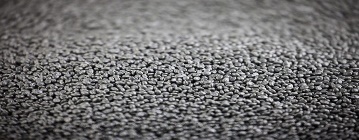 53 000,0032 тн1 696 000,002Доставка300 000,  300 000,003Камень бортовой (Бордюр дорожный) 1000х300х150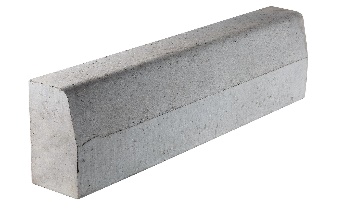 7 000,00134 шт938 000,004Качели двухместные на деревянных столбах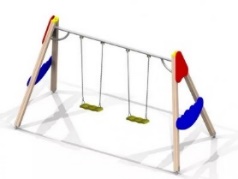 280 000,001280 000,005Карусель со сплошным сиденьем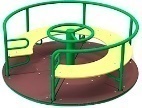 320 000,001320 000,006Доставка и монтаж300 000,00300 000,00  7ИТОГО:ИТОГО:ИТОГО:ИТОГО:3 834 000,00